Making a gift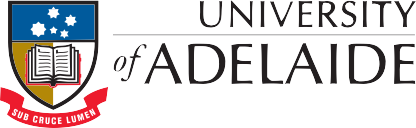 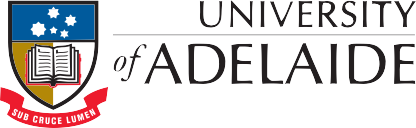 ABN:  61 249 878 937Personal detailsName: 	 Alumnus:  [  ] Yes   [  ] No  Year of graduation:Address:  	Postcode: 	 Phone: E-mail: Payment detailsGift amount (AUS Dollars): $Donations of $2 or more may be tax deductible[ X ] EFTBank:	Commonwealth Bank of Australia Account name:	The University of AdelaideBank Address:	96 King William Street, Adelaide Reference wording:   SAMMOURWithin AustraliaBSB:	065-000Bank Account:	12102355OverseasSwift Code:	CTBAAU2S Account Number:	500012102355NOTE:  If paying directly into our AUD bank account please complete and send this form to the External Relations office for confirmation of your gift details.To be paid in Australian Dollars only.[  ] Cheque - made payable to ‘The University of Adelaide’[  ] Visa	 [  ] MastercardCard number:Expiry date:	/ Card holder’s name: Signature:Date: 	Gift priority[   ]  General Purpose Gift[  ] The Environment Institute[  ] The Institute for Mineral and Energy Resources (IMER)[  ] The Institute for Photonics and Advanced sensing (IPAS) [  ] Robinson Research Institute[  ] The Waite Research Institute (WRI)[  ] Florey Medical Research Foundation [  ] Joanna Briggs Foundation[  ] Peter Couche Foundation[  ] If there is a key research area you would prefer your gift to be used for please indicate here:[  ] Barr Smith Library Annual Appeal [  ] Heritage Foundation[  ] Augustus Short Scholarships[  ] Scholarship:   	 [  ]  Children's University_[ X ]  Other: RAH COLORECTAL RESEARCH GROUPPROJECT ID: 75124688 – COST CENTRE: 324	_[  ] I have remembered the University of Adelaide in my will[   ]  I would like to personally discuss making a bequest to the University of Adelaide - please contact me[   ] I do not wish my/our name to appear in donor recognition lists.PRIVACY STATEMENTThe primary purpose of information collected is for processing and receipting your gift. Secondary purposes may include updating your donation records, stewardship and for future fundraising approaches. If you do not wish the information provided here to be used for these secondary uses please let us know. If you have any privacy concerns or would like to verify information held about you please contact 08 8313 5800.The University of Adelaide’s privacy policy can be found at: http://www.adelaide.edu.au/policies/62/Please return to:External Relations (69) The University of AdelaideReply Paid 498 (within Australia only) Adelaide SA 5001For more information on Giving to Adelaide:Telephone:	+61 8 8313 5800Facsimile:	+61 8 8313 5808 development@adelaide.edu.au www.alumni.adelaide.edu.au/givingApproved Form - June 2016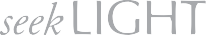 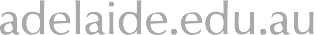 